Borough of Bath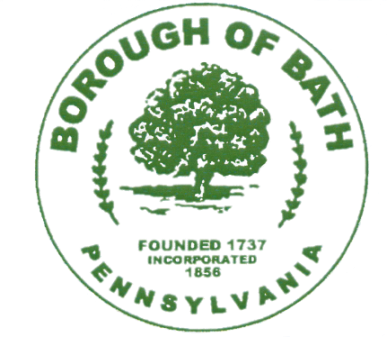 121 S. Walnut Street, Bath, PA  18014Phone:  610-837-6525     Fax:  610-837-8989ALCOHOL PERMITBOROUGH OF BATH  -  NORTHAMPTON COUNTY, PALICENSE NO. 2022 Farmers MarketThis license is issued to:  ________________________________________________________Name of Vendor:_______________________________________________________________Address:  ___________________________________________  Contact Person:  _____________________________________  Phone#:  _________________For the sale of:  ________________________________________________________________(Only tap beer and cans shall be permitted in park areas or designated spaces. NO glass containers)For a period of ______________(______)  days within the Borough of Bath commencing_______________________ (M/Day/Yr) and ending ______________________ (M/Day/Yr).Liquor Control Board License#___________________________________________________******************************************************************************________________________________________		______________________________Authorized Signature					Date of IssuanceDISPLAY IN A CONSPICUOUS LOCATIONAND/OR EXHIBIT UPON REQUEST